ADHDUž jste někdy slyšeli tento pojem? Jedná se o zkratku anglických slov „Attention Deficit Hyperactivity Disorders“, v překladu hyperaktivita s poruchou pozornosti. Přehled příznaků ADHD u dětí:jsou nepozorné při školních úkolech, opomíjí detaily, dělají chyby z nepozornosti,neudrží trvale pozornost při úkolu nebo při hře,pokud jim někdo zabrání v činnosti, kterou musejí následně ukončit, jsou impulsivní a afektované,působí, že během rozhovoru neposlouchají,i když pochopí instrukce, nedokončují úlohy,mají problém naplánovat si své aktivity,nesnášejí úkoly vyžadující soustředění a trpělivost,ztrácejí věci, hračky, školní potřeby atd.,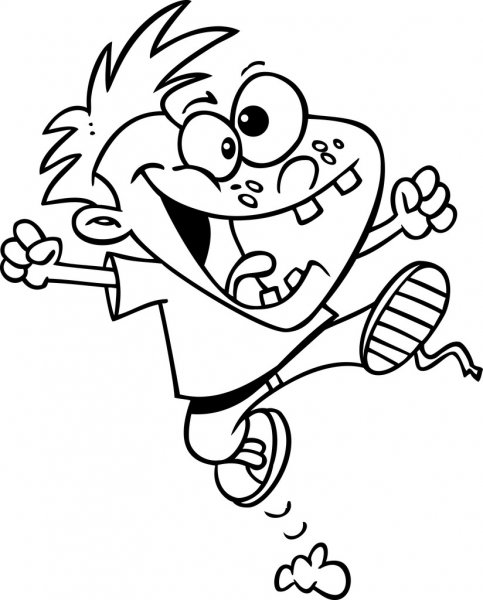 vnější podněty snadno přeruší jejich soustředění,zapomínají na své denní úkoly a povinnosti,nedokážou klidně sedět, vrtí se na židli, hrají si s rukama,pobíhají nebo lezou často v nevhodných situacích, obtížně zachovávají klid a ticho,jsou stále v pohybu,neustále hovoří,často vyhrknou odpověď před dokončením otázky,dělá jim potíže čekat, až na ně dojde řada,často přerušují ostatní,mají silné emoční projevy i na drobné podněty,bývají  sociálně nevyzrálé, mají komunikační problémy. Mgr. Bc. Kateřina Vránová, vypracovalaObrázek ilustrativní, staženo z https://cz.depositphotos.com/vector-images/hyperaktivn%C3%AD.html